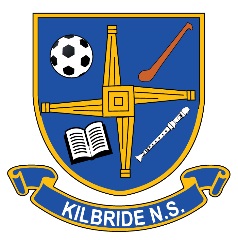 Charity Regulator Number 20131265Kilbride, Trim, Co. Meath. 							             		    Roll No: 17513APhone: 046 943194         Email:officekilbridenstrim@gmail.com    www.facebook.com/kilbridens/           www.kilbridenstrim.ieANNUAL ADMISSION NOTICEin respect of admissions to the 2024/2025 school yearAdmission Policy and Application FormA copy of the school’s Admission Policy and the Application Form for Admission for the 2024/2025 is available as follows: –To download at: www.kilbridenstrim.ieOn request: By emailing officekilbridenstrim@gmail.com or writing to: Kilbride National School, Kilbride, Trim, Co. Meath.PART 1 - Admissions to the 2024/2025 school yearApplication and Decision Dates for admission to 2024/2025The following are the dates applicable for admission to Junior InfantsNote: the school will consider and issue decisions on late applications in accordance with the school’s admission policy.Special Class Application and Decision Dates for admission to 2024/2025The following are the dates applicable for admission to the school’s Special Class which caters for children with Autism-Note: Failure to accept an offer within the prescribed period above may result in the offer being withdrawn.Number of places being made available in 2024/2025The school will commence accepting applications for admission on  3rd October 2023The school shall cease accepting applications for admission on  3rd November 2023The date by which applicants will be notified of the decision on their application is     17th November 2023The period within which applicants must confirm acceptance of an offer of admission is; 16:00pm on the date which falls two calendar weeks after the date of offer. Failure to accept a place within the two-week time frame will result in the place being offered to the next applicant on the list.1st December 2023The school will commence accepting applications for admission to the special class on 3rd October 2023The school shall cease accepting applications for admission to the special class on 3rd November 2023The date by which applicants will be notified of the decision on their application for admission to the special class is 17th November 2023The period within which applicants must confirm acceptance of an offer of admission is 1st December 2023The number of places being made available in junior infants is27The number of places being made available in the special class is 0